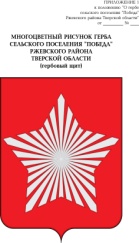  АДМИНИСТРАЦИЯ МУНИЦИПАЛЬНОГО ОБРАЗОВАНИЯ СЕЛЬСКОЕ    ПОСЕЛЕНИЕ «ПОБЕДА» РЖЕВСКОГО РАЙОНА ТВЕРСКОЙ ОБЛАСТИ                                                   ПОСТАНОВЛЕНИЕ              08.12.2017                                                                                         № 89Руководствуясь статьей 9 Федерального закона от 12.01.1996 № 8-ФЗ «О погребении и похоронном деле», Федеральным законом от 06.10.2003 № 131–ФЗ «Об общих принципах организации местного самоуправления в Российской Федерации», постановлением Администрации сельского поселения «Победа» Ржевского района Тверской области от 08.12.2017 № 88  «Об утверждении  гарантированного перечня услуг по погребению на безвозмездной основе и показатели качества»,  Администрация сельского поселения  «Победа» ПОСТАНОВЛЯЕТ:	1. Утвердить прилагаемое Положение по организации предоставления ритуальных услуг, создании специализированной службы по вопросам похоронного дела, организации транспортировки тела (останков) умершего (погибшего) безродного, невостребованного или умершего (погибшего), личность которого не установлена, от места обнаружения в морг, а также до учреждений судебно-медицинской экспертизы на территории муниципального образования сельское поселение  «Победа» Ржевского района Тверской области. 2. Контроль за исполнением настоящего постановления оставляю за собой.           3. Настоящее постановление подлежит обнародованию в установленном порядке и размещению на официальном сайте http://Победа.Ржевский-район.рф в информационно-телекоммуникационной сети Интернет.           4. Настоящее постановление вступает в силу со дня его подписания.Глава администрациисельского поселения «Победа»                                                            Е.Л.ТарасевичПриложение к Постановлению администрациисельского поселения «Победа» Ржевского района Тверской области от 08.12.2017 № 89ПОЛОЖЕНИЕоб организации предоставления ритуальных услуг, создании специализированной службы по вопросам похоронного дела, организации транспортировки тела (останков) умершего (погибшего) безродного, невостребованного или умершего (погибшего), личность которого не установлена, от места обнаружения в морг, а также до учреждений судебно-медицинской экспертизы на территории муниципального образования сельское поселение «Победа» Ржевского  района Тверской области 1.  Общие положения       1.1. Настоящее Положение разработано в соответствии с Федеральным законом от 12.01.1996 № 8-ФЗ «О погребении и похоронном деле», Указом Президента Российской Федерации от 29.06.1996 № 1001 «О гарантиях прав граждан на предоставление услуг по погребению умерших» и распространяет свое действие на территории муниципального образования сельское поселение «Победа» Ржевского района Тверской области (далее – сельское поселение).       1.2.  Специализированная служба по вопросам похоронного дела (далее – специализированная служба) создается Администрацией сельское поселение «Победа» Ржевского района Тверской области путем придания соответствующего статуса организации, предоставляющей ритуальные услуги (далее – организация). В настоящем Положении под организацией понимаются юридические лица любой предусмотренной законодательством Российской Федерации организационно - правовой формы, а также индивидуальные предприниматели.       1.3.  Статус специализированной службы по вопросам похоронного дела предоставляется организации, соответствующей следующим критериям отбора:      1.3.1.  Наличие в собственности транспорта, предназначенного для выполнения функций специализированной службы по вопросам похоронного дела по предоставлению гарантированного перечня услуг по погребению.       1.3.2. Наличие специалистов, принятых по основному месту работы, имеющих специальности, необходимые для выполнения функций специализированной службы по вопросам похоронного дела.      1.3.3.  Наличие у организации помещения, необходимого для работы специализированной службы.              1.3.4.   Наличие материально-технической базы для изготовления предметов похоронного ритуала, либо наличие договоров на изготовление или приобретение предметов похоронного ритуала.         1.4.  Установление статуса специализированной организации по вопросам похоронного дела производится путем проведения открытого конкурса с учетом критериев отбора, установленных настоящим Положением. Решение о наделении статусом специализированной службы по вопросам похоронного дела оформляется постановлением Администрации сельского  поселение «Победа» Ржевского района Тверской области.          1.5.  Стоимость услуг, входящих в гарантированный перечень услуг по погребению, устанавливается Администрацией сельского поселения «Победа» Ржевского района Тверской области по согласованию с отделением Пенсионного фонда Российской Федерации и Фонда социального страхования Российской Федерации, а также органом исполнительной власти Тверской области в сфере государственного регулирования тарифов и возмещается в порядке, предусмотренном частью 3 статьи 9 Федерального закона от 12.01.1996 № 8-ФЗ «О погребении и похоронном деле». Оформляется постановлением Администрации  сельского поселения «Победа» Ржевского района Тверской области.           1.6. Стоимость услуг по транспортировке тела (останков) умершего (погибшего) безродного, невостребованного или умершего (погибшего), личность которого не установлена, от места обнаружения в морг, а также до учреждений судебно-медицинской экспертизы устанавливается Администрацией сельского поселения «Победа», рассчитывается по нормативам на оказание услуги и оформляется постановлением.2. Перечень полномочий, возлагаемых на специализированную службу       2.1. На специализированную службу возлагается исполнение следующих полномочий:-  организация предоставления ритуальных услуг населению на территории сельского поселения при условии   соблюдения требований, предъявляемых к качеству услуг гарантированного перечня услуг по погребению;     - транспортировка тела (останков) умершего (погибшего) безродного, невостребованного или умершего (погибшего), личность которого не установлена, от места обнаружения в морг, а также до учреждений судебно-медицинской экспертизы;    -    участие в разработке муниципальных программ в сфере погребения и похоронного дела.3. Гарантированный перечень услуг, оплата услуг, предоставляемых специализированной службой по вопросам похоронного дела3.1. Супругу, близким родственникам, иным родственникам, законному представителю или иному лицу, взявшему на себя обязанность осуществить погребение умершего, гарантируется:1) оформление документов, необходимых для погребения;2) предоставление и доставка гроба и других предметов, необходимых для погребения;3) перевозка тела (останков) умершего на кладбище (в крематорий);4) погребение (кремация с последующей выдачей урны с прахом).Качество предоставляемых услуг должно соответствовать требованиям, устанавливаемым постановлением Администрации сельское поселение «Победа» Ржевского района Тверской области. 3.2. Услуги по погребению, указанные в пункте 3.1 настоящего Положения, оказываются специализированной службой по вопросам похоронного дела.3.3. Пенсионный фонд Российской Федерации, Фонд социального страхования Российской Федерации возмещают специализированной службе по вопросам похоронного дела стоимость услуг, предоставляемых согласно гарантированному перечню услуг по погребению, в размере, установленном постановлением Администрации сельского поселения «Победа» Ржевского района Тверской области.Стоимость услуг, предоставляемых согласно гарантированному перечню услуг по погребению, возмещается специализированной службе по вопросам похоронного дела на основании справки о смерти, если обращение за возмещением указанных услуг последовало не позднее шести месяцев со дня погребения.	3.4. Оплата стоимости услуг, предоставляемых сверх гарантированного перечня услуг по погребению, производится за счет средств супруга, близких родственников, иных родственников, законного представителя умершего или иного лица, взявшего на себя обязанность осуществить погребение умершего.  	3.5. Гражданам, получившим предусмотренные пунктом 3.1 настоящего Положения услуги, социальное пособие на погребение, предусмотренное пунктом 3.3 настоящего Положения, не выплачивается.4. Ответственность и гарантии специализированной службыпо вопросам похоронного дела           4.1.  Специализированая служба по вопросам похоронного дела обязана строго соблюдать установленные сроки исполнения заказов на услуги по погребению, обеспечивать соответствующее качество работ и культуру обслуживания.          4.2. Специализированая служба по вопросам похоронного дела несет ответственность за нарушение условий муниципального контракта в соответствии с законодательством Российской Федерации и условиями муниципального контракта.          4.3.   Специализированая служба по вопросам похоронного дела обеспечивает гарантии исполнения волеизъявления умерших граждан в соответствии с традициями, обычаями на вероисповедальных, воинских кладбищах, в семейных (родовых) захоронениях.          4.4 Специализированная служба по вопросам похоронного дела должна обеспечивать формирование и сохранность архивного фонда документов по приему и исполнению заказов на услуги по погребению.         4.5. В случае некачественного выполнения услуг специализированная служба по вопросам похоронного дела обязана за свой счет в течение одних суток устранить выявленные недостатки и принести извинения заказчику.         4.6.  Деятельность специализированной службы по вопросам похоронного дела должна обеспечивать рациональный режим природопользования, правила безопасности производства работ, соблюдения санитарно-гигиенических норм и требований по защите здоровья людей.         4.7.  Деятельность специализированной службы по вопросам похоронного дела может быть приостановлена Администрацией сельского поселения «Победа» Ржевского района Тверской области при обнаружении нарушений законодательства Российской Федерации, настоящего Положения до устранения допущенных нарушений и возмещения причиненного ущерба. Об утверждении Положения по организации предоставления ритуальных услуг, создании специализированной службы по вопросам похоронного дела, организации транспортировки тела (останков) умершего (погибшего) безродного, невостребованного или умершего (погибшего), личность которого не установлена на территории с/п «Победа» Ржевского района 